ПАМЯТКАпо предоставлению в электронном виде государственной услуги «ПЕРЕДАЧА РЕЛИГИОЗНЫМ ОРГАНИЗАЦИЯМ ОБЛАСТНОГО ГОСУДАРСТВЕННОГО ИМУЩЕСТВА РЕЛИГИОЗНОГО НАЗНАЧЕНИЯ» Войдите на сайт «Портал Воронежской области» https://www.govvrn.ru/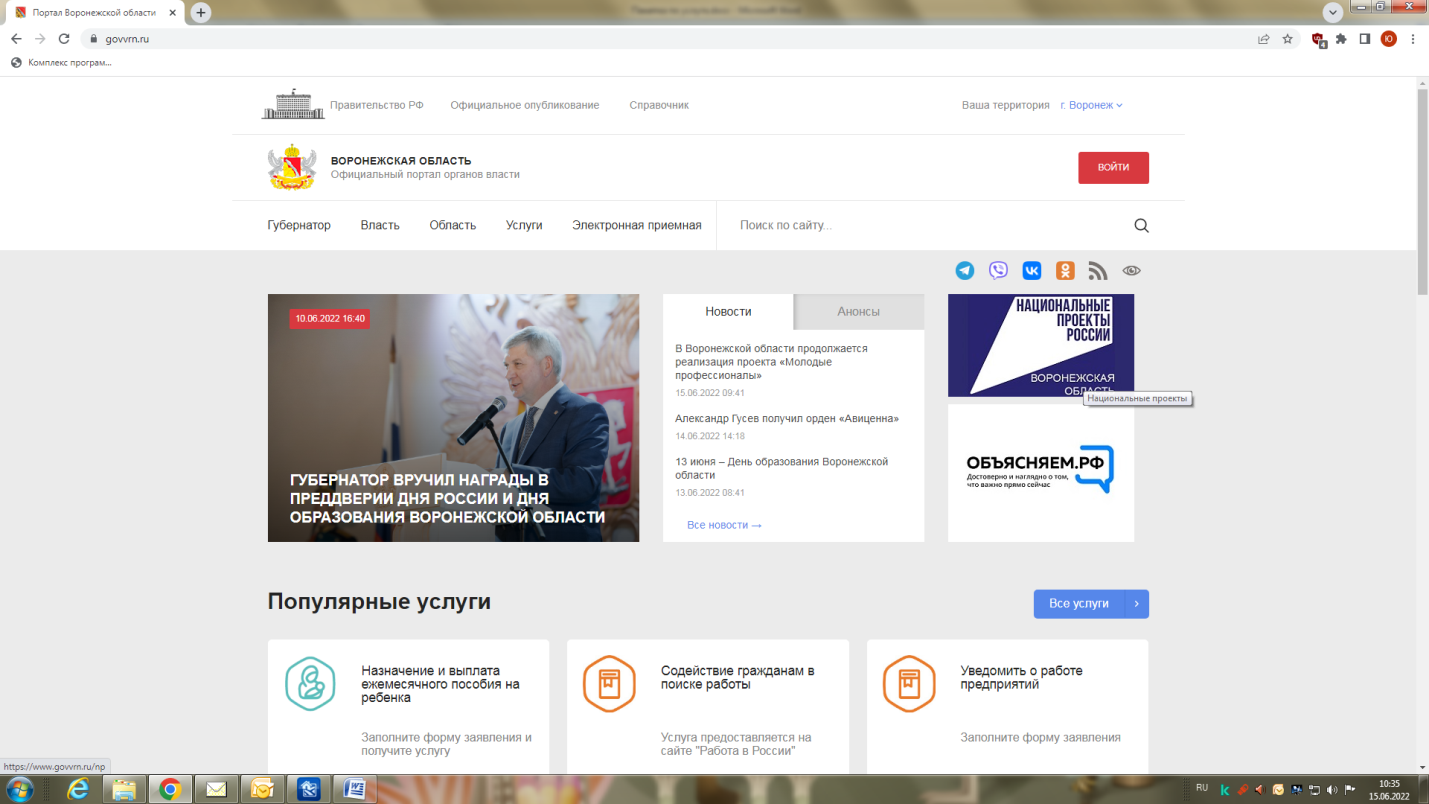 Выберите раздел «Услуги»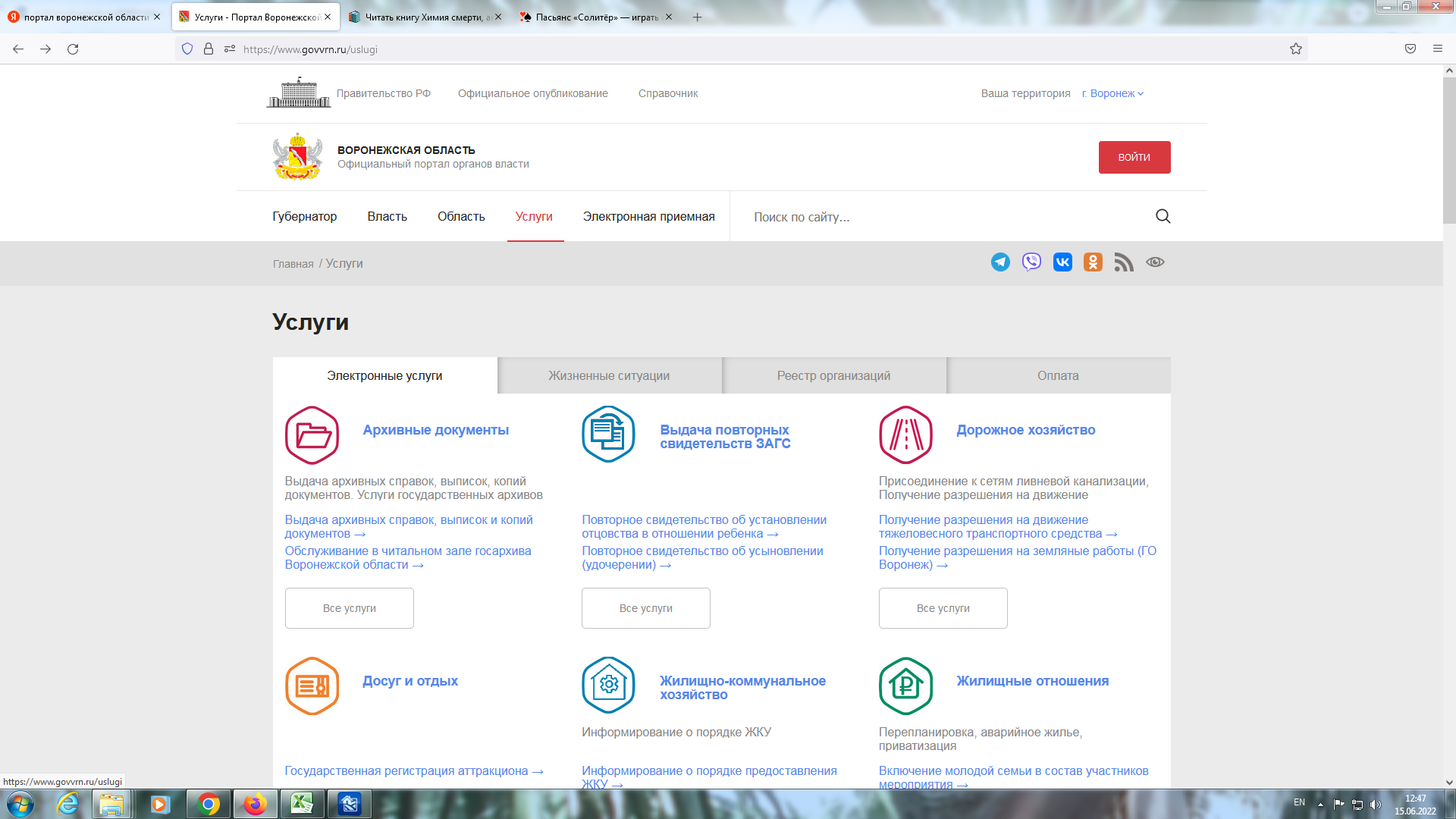 В разделе «Услуги» выберите категорию «Недвижимость»

4. В открывшейся категории «Недвижимость»  выберите услугу    «Передача религиозным организациям имущества в собственность»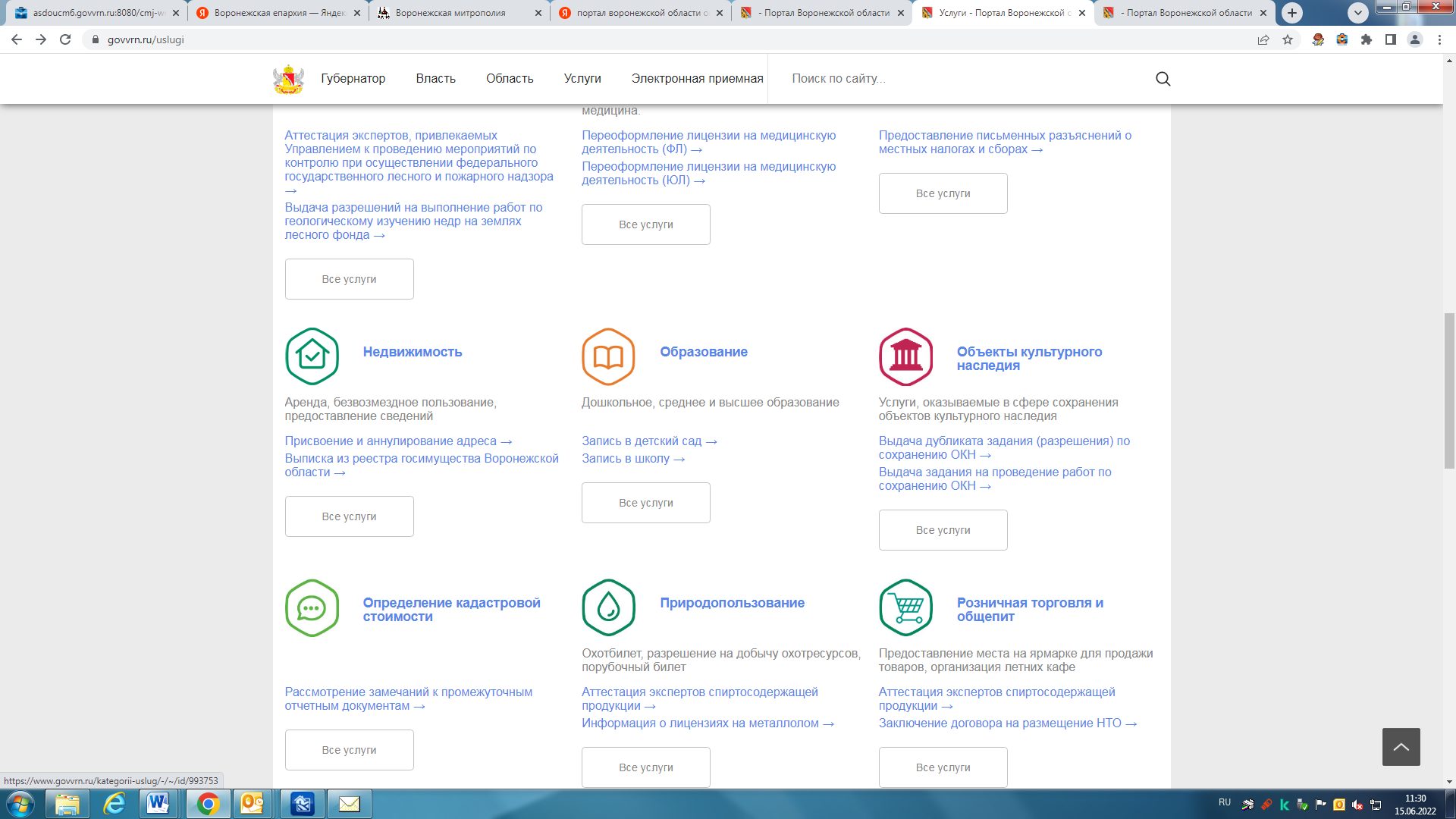 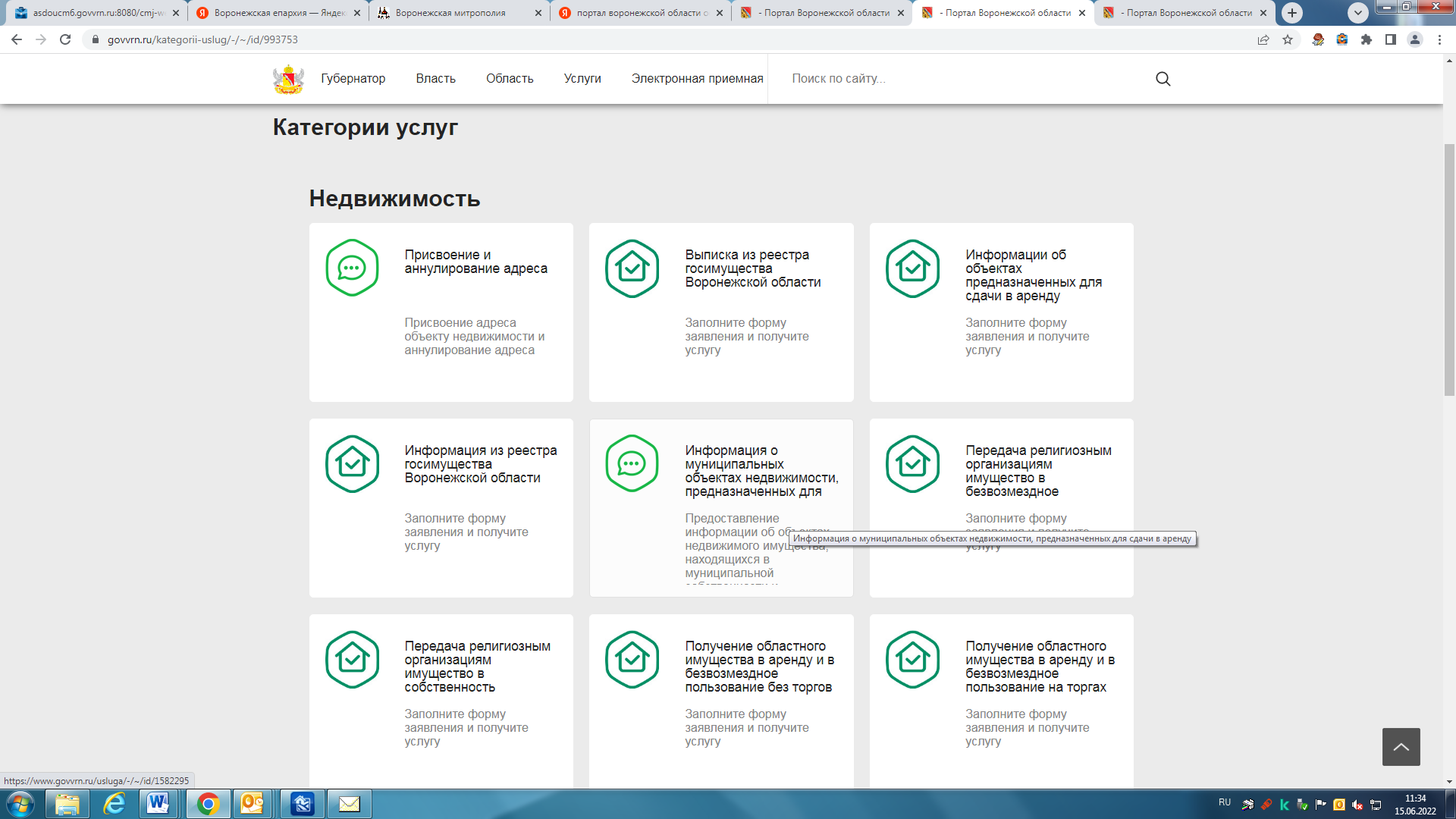 В услуге выберите тип получения услуги «Электронная услуга», затем нажмите кнопку «Получить Услугу»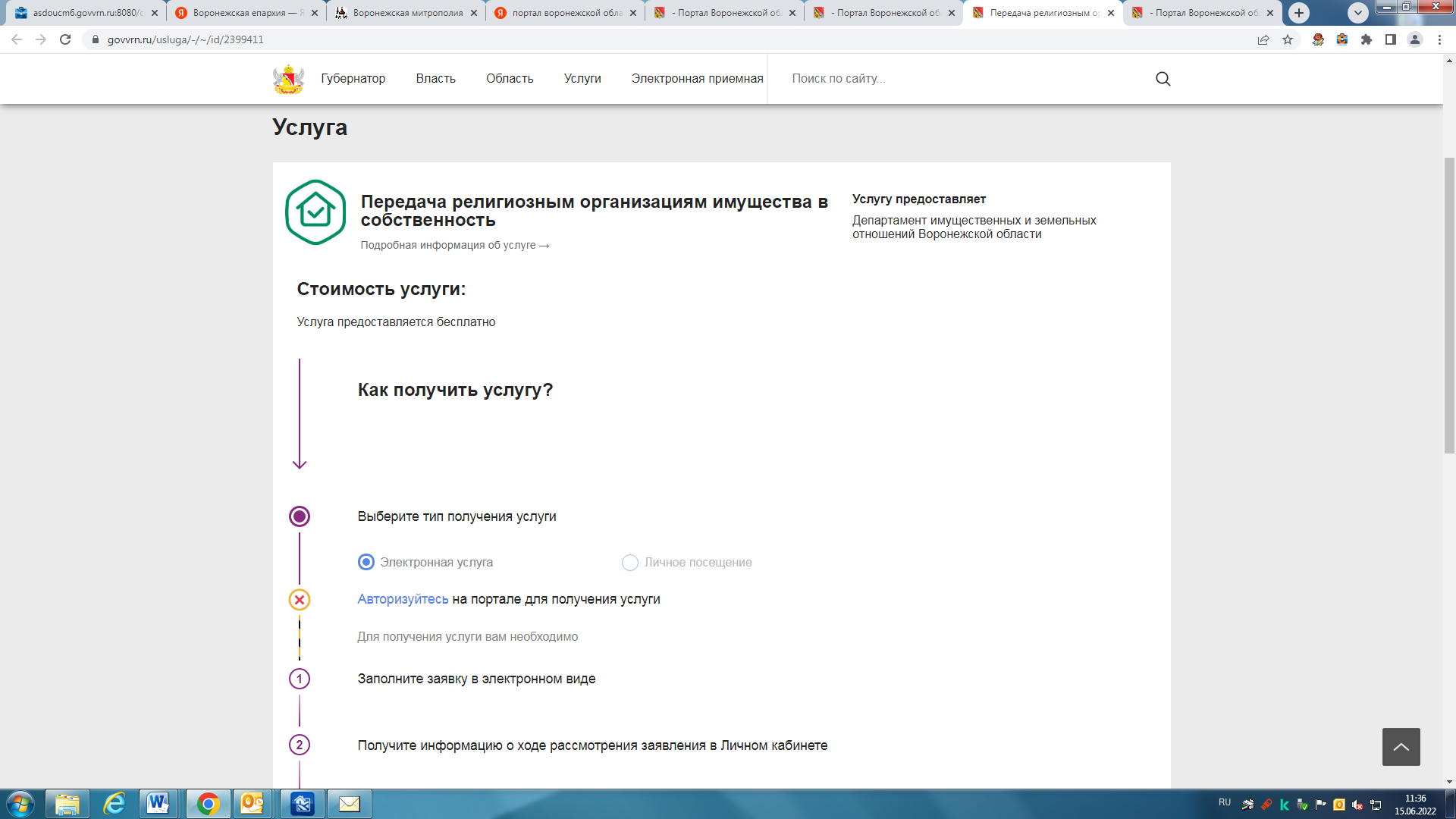 Авторизуйтесь на портале для получения услуги. Введите логин и пароль от личного кабинета на портале «Госуслуги».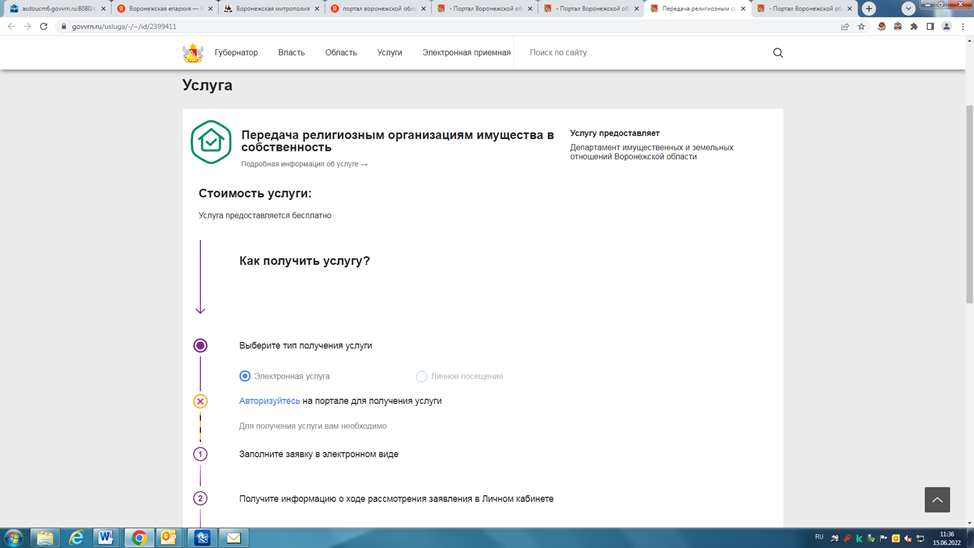 В открывшемся окне необходимо заполнить все поля, обозначенные знаком ( *)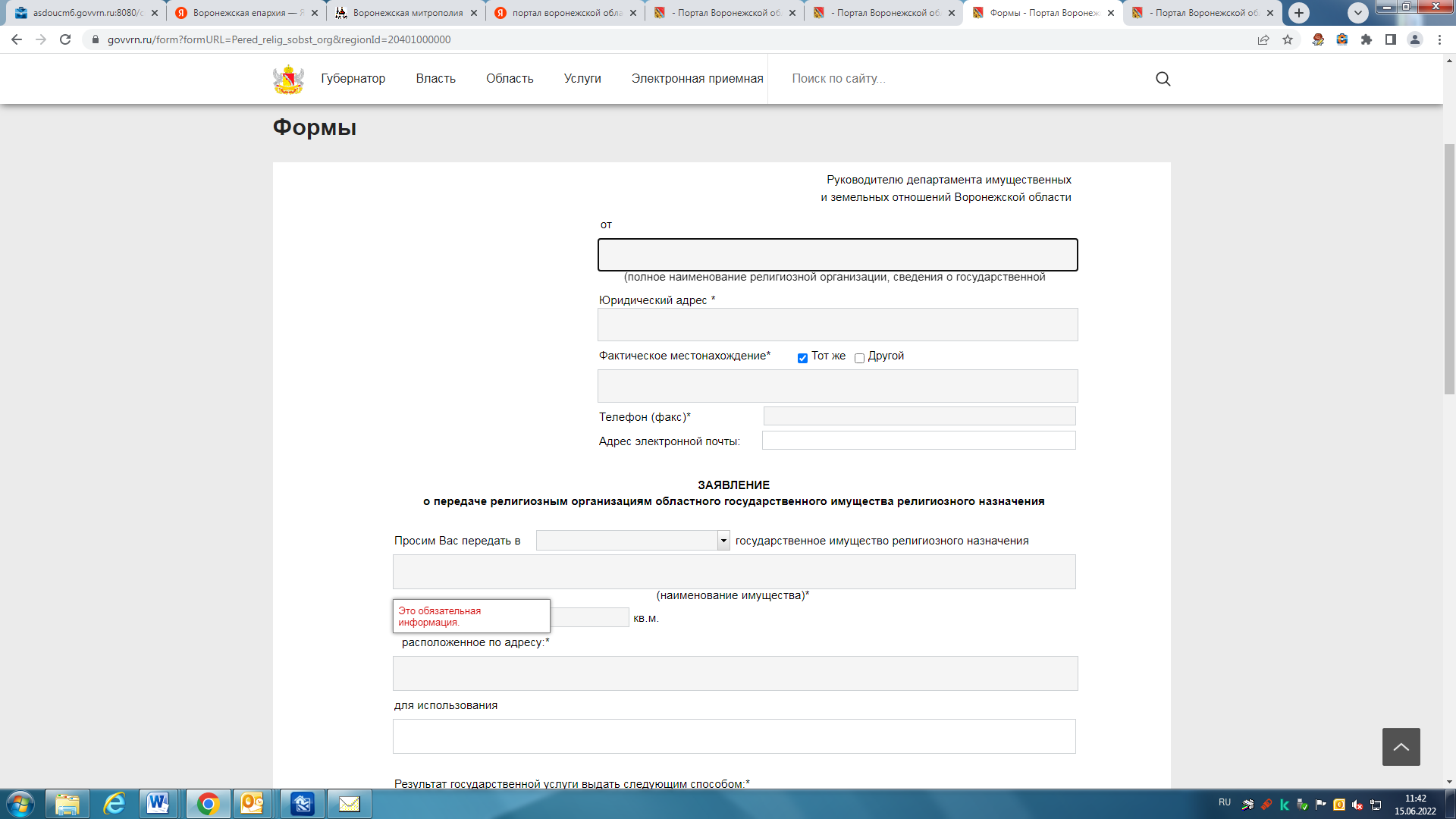 Необходимо прикрепить скриншоты необходимых документов в требуемом формате.Нажмите кнопку «Отправить»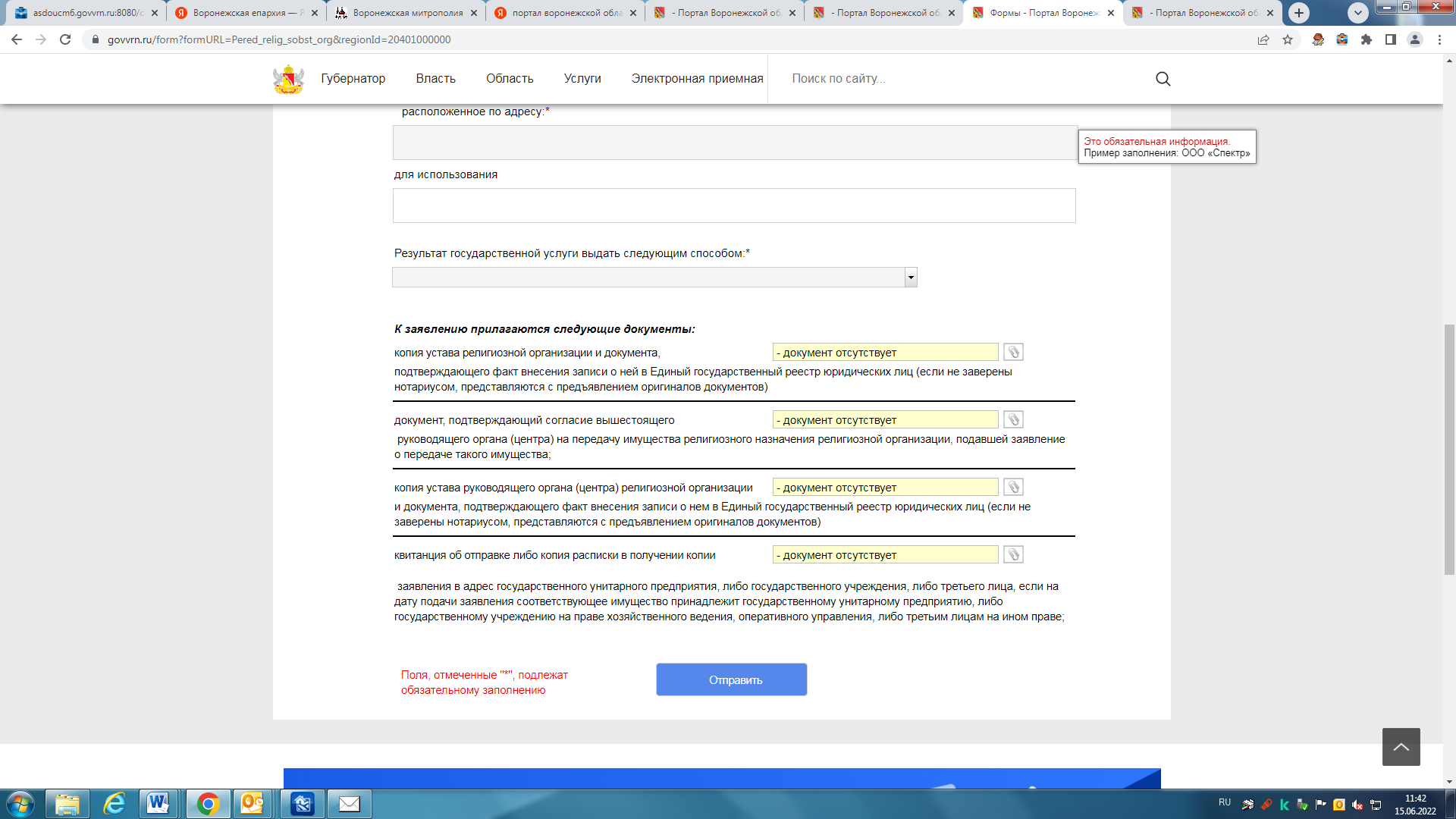 9. Спасибо! Ожидайте оповещение о результате в личном кабинете.